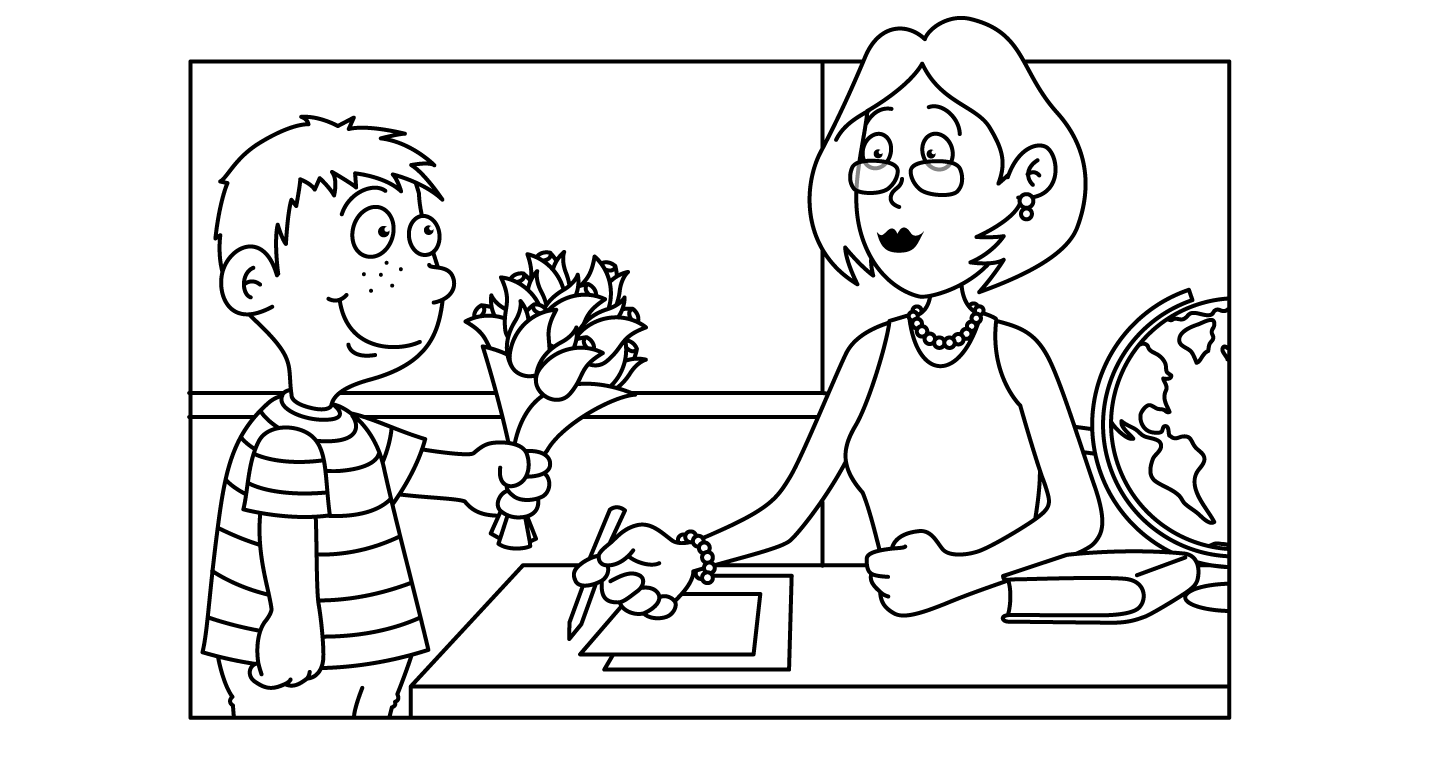 MONTH of MAYMONTH of MAYMONTH of MAYMONTH of MAYMONTH of MAYMONTH of MAYMONTH of MAYSundayMondayTuesdayWednesdayThursdayFridaySaturday4/29/14 (p.1/3/5)Standard 51. body organization lesson p.464-4672. explore activity p.4673. body organization & structure worksheet(2 pages)4/30/14(p.2/4/6)SAME5/5/141. pre-test2. ground rules3.Lesson 1: Myths & Stereotypes Regarding Persons Infected with HIV4. watch Ryan White DVDHIV/STD TrainingSTART5/6/14Lesson 2: HIV Disease: Effects on the Human Body, Transmission Myths, and Facts5/7/14Lesson 3: STD’s5/8/14Lesson 4: Recognizing Risky Situations / Methods to Reduce Risk5/9/14Peer & Media Pressures / Refusing Skills Practice 5/1/14(1,3,5)Standard 5c1. The skeletal system lesson p.468-4712. review questions p.471 #1-4 in logs3. worksheet p.67NOTIFY Ss: Return textbooks on your own to the library start 5/1/145/12/141. Lesson 6: Community Resources / Personal Contracts2. post-testHIV/STD Training END5/13/14 Standard 5c1. The muscular system lesson p.472-4752. Quick lab p.473 3. Muscle map worksheet, p.685/14/141. Exercise your heart activity p.4872. The cardiovascular system lesson p.488-4893. Matchmaker worksheet p.715/15/14Standard 5j1. The cardiovascular system lesson day 2 p.490-4932. Colors of the heart worksheet, p.725/16/14Standard 5d, 5e1. Human reproduction lesson, p.538-5392. Math break p.539 #1-25/2/14(2,4,6)SAMENOTIFY Ss: Return textbooks on your own to the library start 5/1/145/19/141. Growth and development lesson, p.542-5452. The beginning of life worksheet, p.825/20/14Standard 5g1. Eye lesson p.5182. Pupil activity p.5193. Quick lab “Where’s the dot?” p.5205/21/14Standard 5g1. Ear lesson 2. “Inside the Ear” activity scholastic.com/browse/article.jsp?id=3757140option 2:“Ear guitar” activityhttps://www.exploratorium.edu/science_explorer/ear_guitar.html5/22/14Standard 5/7“Leaf me alone!” activity p.596 text5/23/14Standard 6e/7“Color subtraction”Activity, p.569 text Group Lab Set“Observing Plant Growth” p.279Period 1 or 2 set-up5/26/14“Memorial Day”No School5/27/14Standard 71. “Shape Island” activity, p.593-594 text5/28/14Minimum day Yearbook signing5/29/14Minimum dayYearbook signing5/30/14Last day of schoolYearbook signing